Mission Locale Drôme des Collines Royans VercorsNotre Mission : INFORMER – ORIENTER – ACCOMPAGNERPermettre à tous les jeunes de 16 à 25 ans sortis du système scolaire d’accéder à une insertion professionnelle durable dans le cadre d’un parcours d’accompagnement personnalisé.Accompagner à la recherche de solutions : emploi, orientation, formation, accès aux droits…3 offres de service spécifiques :- Accompagnement Global : accueil, mobilité, santé, logement… - Formation / Orientation- Entreprise/EmploiUn accompagnement de proximité :3 Espaces RessourcesRomans, St Vallier, Garantie Jeune Romans2 Espaces d’Accueil permanents Saint-Vallier - Romans 11 lieux de permanences (sur RDV) :Tain l’Hermitage, St Rambert d’Albon, Hauterives, St-Sorlin-en-Valloire, La Roche de GlunBourg-de-Péage, St Donat, St-Jean-en-Royans, La Chapelle-en-Vercors.Permanences Arche Agglo (sur RDV)- La Roche de Glun le jeudi matin 2 x par mois en Mairie - Tain l’Hermitage le mercredi après -midi à la MJC et lundi après-midi 2x par mois à l’Office du TourismeServices Horaires d’ouverture au publicDu lundi au jeudi de 8h30 à 1h00 et 13h30 à 17h00Le vendredi de 13h30 à 17h00Contact Romans (siège) Tel :04.75.70.79.4030 Boulevard Remy Roure 26100 Romans sur IsèreContact St Vallier Tel :04.75.23.42.663 Avenue Québec 26 240 St VallierInscriptions du lundi au jeudi sur nos Espaces de Ressource de Romans et St VallierDe 8h30 à 11h15 et de 13h30 à 16h 15Atelier Emploi : St Vallier le jeudi après -midi et Romans le mardi après-midiAtelier Alternance : St Vallier le lundi après-midi et Romans le jeudi matinDes dispositifs d’accompagnements renforcés PACEA « Parcours d’accompagnement vers l’Emploi et l’Autonomie »- Jeunes de 16 à 25 ans- Accompagnement renforcé vers l’emploi et ou la formation - Possibilité d’aides financières ponctuelles en fonction de la situation de chacun. Garantie Jeunes- Jeunes de 16 à 25 ans en recherche d’emploi, ni scolarisé, ni en formation, ni en emploi.- Accompagnement renforcé vers l’emploi sur une durée de 1 an.La Garantie Jeunes pour accéder à :- La garantie d’une 1ère expérience professionnelle en s’appuyant sur des mises en situation (stages, CDD…) afin de faire émerger des compétences pour favoriser l’accès à l’emploi durable.- Une garantie de ressource avec une allocation mensuelle de 497 euros permettant de bénéficier d’un soutien financier durant la durée du programme (en fonction des démarches effectuées).- 3 semaines de coaching intensif puis rendez-vous hebdomadaire (collectif et individuel). - Lors de l’accès à l'emploi durable, l’accompagnement se poursuit par un appui à l’intégration en entreprise. PPAE - Projet personnalisé d’accès à l’emploi (sur orientation du Pôle Emploi).Plus d’infos - site internet : wwwmissionlocaleromans.com- Recevez notre news letter en vous abonnant sur notre site-   Mission Locale Drôme des Collines Royans Vercors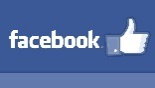 